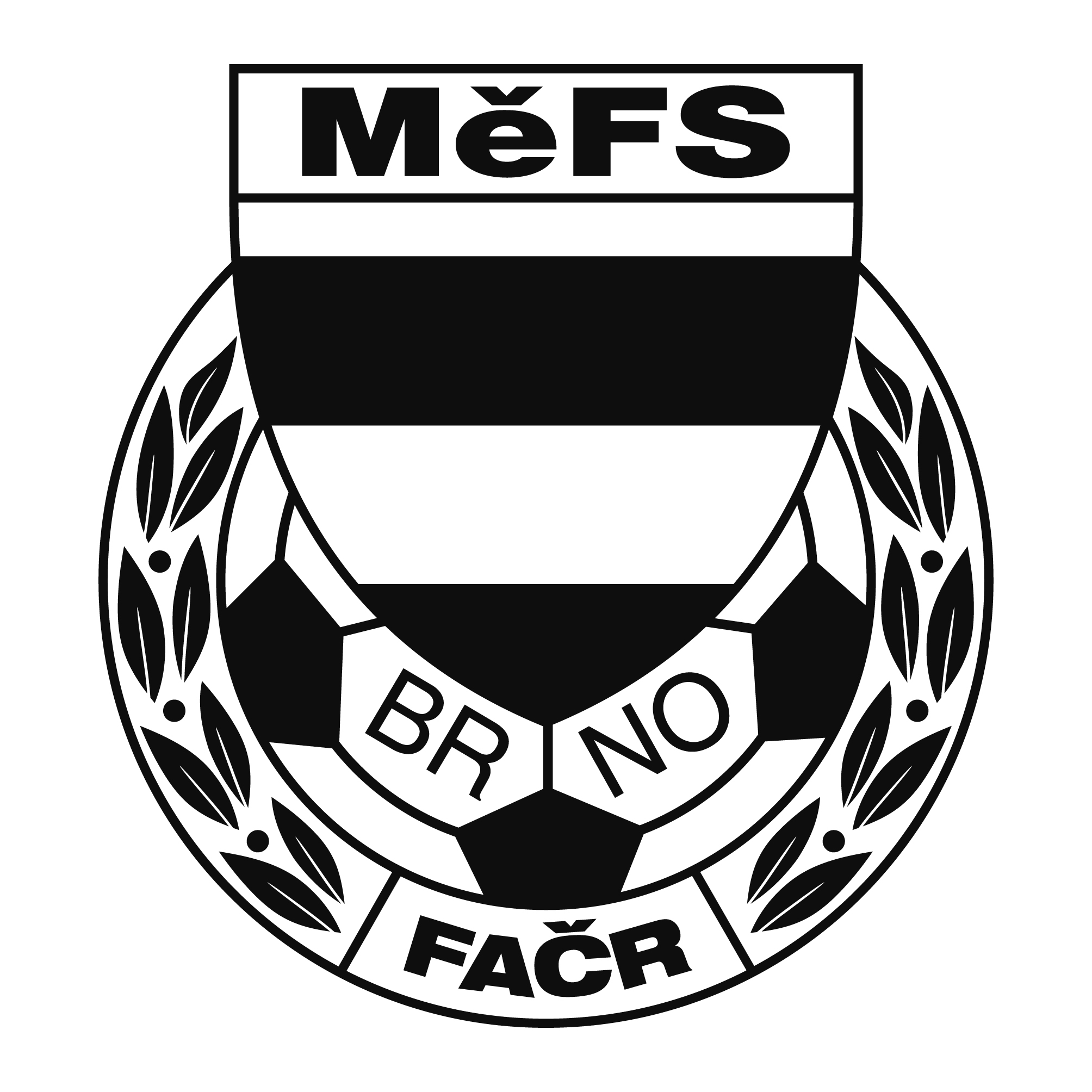 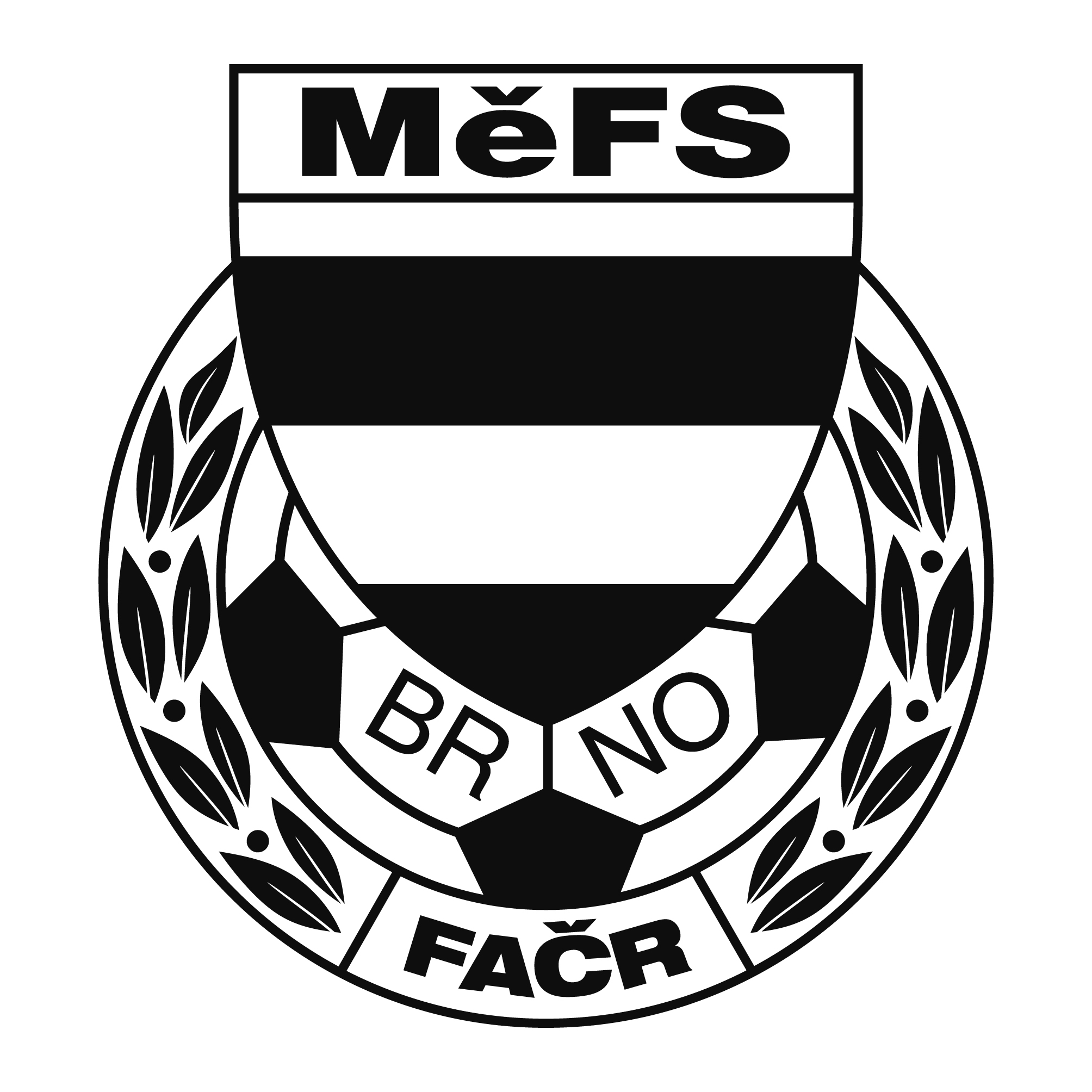 NOMINAČNÍ  LISTINAvýběru MěFS, hráčů ročníku 2010Akce: 		Mezinárodní mládežnický fotbalový turnajMísto, datum a čas srazu:  Stadion Vysoká při Morave, 11.5.2022, Místo srazu:  před halou Moravské Slávie (Vídeňská 470/9) v  8:15                                             Odjezd autobusu: 8:30  Návrat: 16:30 až 16:00Vybavení: fotbalové vybavení na přírodní trávu, chrániče, cestovní pojištění na 1xdenNominace hráčů ročníku narození 2010:Trenéři: Pavel Nečas, Libor Konečný		vedoucí: Zdeněk SkoumalV krajním případě lze vyrozumět telefonicky p. Zdeňka Skoumala – tel. 604 547 876V případě neomluvené neúčasti nominovaných hráčů se klub vystavuje postihu dle článku 17 bod 3 RFS !V Brně 4.5.2022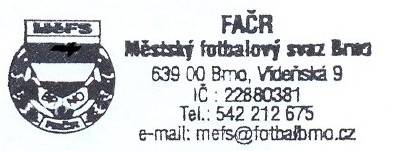    	Ondřej Šafránek v.r.					 Mgr. Jan Maroši, v.r.	předseda KM MěFS						  předseda VV MěFSZa správnost:				                                                                              Libor Charvát					              sekretář MěFSPříjmení a jménomateřský klubKlíma DavidTJ Tatran BohuniceBurián MikulášTJ Tatran BohuniceŽiška Lucas (G)TJ Tatran BohuniceTošnar FilipTJ Tatran BohuniceBedrava MartinFC Dosta Bystrc-KníníčkyJaník AlbertFC Dosta Bystrc-KníníčkyKawulok MartinFC Dosta Bystrc-KníníčkyVrba MatyášFC Dosta Bystrc-KníníčkyVeleba JanSK ChrliceBöhm RadimSK ChrliceČapek VojtěchSK ChrliceŠtěpán AdamSK ChrlicePelán Ondřej (G)FC SoběšiceKurinnyj ValentýnFC SoběšiceSmutný JanMFA N.LískovecNáhradníci:Hrubý MichalTJ Tatran BohunicePlšek PatrikTJ Tatran BohuniceMüller HynekSK ObřanyForal Lucián (G)SK ChrliceNavrátil MatyášSk Jundrov